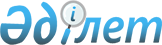 Қостанай облысы әкімдігінің 2022 жылғы 3 тамыздағы № 344 "Қостанай облысының су объектілерінде су қорғау аймақтары мен белдеулерін және оларды шаруашылықта пайдаланудың режимі мен ерекше жағдайларын белгілеу туралы" қаулысына өзгеріс енгізу туралыҚостанай облысы әкімдігінің 2022 жылғы 14 желтоқсандағы № 550 қаулысы. Қазақстан Республикасының Әділет министрлігінде 2022 жылғы 15 желтоқсанда № 31139 болып тіркелді
      Қостанай облысының әкімдігі ҚАУЛЫ ЕТЕДІ:
      1. Қостанай облысы әкімдігінің "Қостанай облысының су объектілерінде су қорғау аймақтары мен белдеулерін және оларды шаруашылықта пайдаланудың режимі мен ерекше жағдайларын белгілеу туралы" 2022 жылғы 3 тамыздағы № 344 қаулысына (Нормативтік құқықтық актілерді мемлекеттік тіркеу тізілімінде № 29029 тіркелген) келесі өзгеріс енгізілсін:
      көрсетілген қаулының 1-қосымшасы осы қаулының қосымшасына сәйкес жаңа редакцияда жазылсын.
      2. "Қостанай облысы әкімдігінің табиғи ресурстар және табиғат пайдалануды реттеу басқармасы" мемлекеттік мекемесі Қазақстан Республикасының заңнамасында белгіленген тәртіпте:
      1) осы қаулының Қазақстан Республикасының Әділет министрлігінде мемлекеттік тіркелуін;
      2) осы қаулының ресми жарияланғанынан кейін оның Қостанай облысы әкімдігінің интернет-ресурсында орналастырылуын қамтамасыз етсін.
      3. Осы қаулының орындалуын бақылау Қостанай облысы әкімінің жетекшілік ететін орынбасарына жүктелсін.
      4. Осы қаулы оның алғашқы ресми жарияланған күнінен кейін күнтізбелік он күн өткен соң қолданысқа енгізіледі.
       "КЕЛІСІЛДІ"
      "Қазақстан Республикасы
      Денсаулық сақтау министрлігі
      Санитариялық-эпидемиологиялық
      бақылау комитетінің Қостанай
      облысының Санитариялық-
      эпидемиологиялық бақылау
      департаменті" республикалық
      мемлекеттік мекемесі
       "КЕЛІСІЛДІ"
      "Қазақстан Республикасы
      Экология, Геология және
      табиғи ресурстар министрлігі
      Су ресурстары комитетінің
      Су ресурстарын пайдалануды
      реттеу және қорғау жөніндегі
      Тобыл-Торғай бассейндік
      инспекциясы" республикалық
      мемлекеттік мекемесі Қостанай облысының су объектілеріндегі су қорғау аймақтары мен белдеулері
      Ескерту:
      * – 2009 жылғы шілдеге дейін белгіленген су қорғау белдеулері.
					© 2012. Қазақстан Республикасы Әділет министрлігінің «Қазақстан Республикасының Заңнама және құқықтық ақпарат институты» ШЖҚ РМК
				
      Қостанай облысының әкімі 

К. Аксакалов
Қостанайоблысы әкімдігінің2022 жылғы 14 желтоқсандағы№ 550 қаулысынақосымшаҚостанайоблысы әкімдігінің2022 жылғы 3 тамыздағы№ 344 қаулысына1-қосымша
№
Су объектісінің атауы
Су қорғау аймағының ені (метр)
Су қорғау белдеуінің ені (метр)
1
2
3
4
1
Тобыл өзені
40–1600
35–100
2
Торғай өзені
500
35–38
3
Обаған өзені
500–900
35–42
Алтынсарин ауданы
Алтынсарин ауданы
Алтынсарин ауданы
Алтынсарин ауданы
4
Ақсуат көлі
500
35
5
Алтыбай көлі
300
35
6
Арчаколь көлі
300
35
7
Докучаевский тоғаны
300
35
8
Жалгызкөл көлі
300
35
9
Железнодорожный тоғаны
300
35
10
Казахский тоғаны
300
35
11
Кирпичный тоғаны
300
35
12
Коллектив тоғаны
300
35
13
Рымское көлі
300
35
14
Сливное көлі
500
35
15
Талы көлі
500
35
16
Теленші көлі
300
35
17
Тойтомар шатқалы
300
35
18
Ұзынкөл көлі
500
35
19
Цыганский Лог тоғаны
300
35
Амангелді ауданы
Амангелді ауданы
Амангелді ауданы
Амангелді ауданы
20
Ағаштыкөл көлі
500
35
21
Алакөл көлі
300
35
22
Байғабыл өзені
500
35
23
Боқай көлі
500
35
24
Жалдама өзені
500
35
25
Жолқара (Қоғакөл) көлі 
300
35
26
Қабырға өзені
500
35
27
Қарасу өзені
500
35
28
Қарынсалды өзені
500
35
29
Мойылды өзені
500
35
30
Өтеміс өзбойы 
500
35
31
Сарыөзен өзені
500
35
32
Тасты өзені
500
35
33
Тентексай өзбойы
500
35
34
Үлкенсор өзені
500
35
35
Шақпақ өзені
300
35
36
Жабындысор көлі (Шыбындысор)
500
35
Арқалық қаласы
Арқалық қаласы
Арқалық қаласы
Арқалық қаласы
37
Ақжар су қоймасы
500
35
38
Арқалық қалалық су қоймасы
300
35
39
Ашутасты өзені (Ащытасты)
500
35
40
Бикен көлі
300
35
41
Казахский Жаркөл көлі
500
35
42
Қараторғай өзені
500
35
43
Русский Жаркөл көлі
500
35
44
Сарыөзен су қоймасы
300
35
45
Сарыторғай өзені
500
35
46
Талдыкөл көлі
500
35
47
Тасты өзені
500
35
48
Тасты су қоймасы
300
35
49
Терісаққан өзені
500
35
50
Шошқалы көлі
300
35
Әулиекөл ауданы
Әулиекөл ауданы
Әулиекөл ауданы
Әулиекөл ауданы
51
Атанақ көлі
300
35
52
Бәкенсай көлі
300
35
53
Балықтыкөл көлі
500
35
54
Бидайық (Солдатское) көлі
500
35
55
Дүзбай жайылмалары көлі
300
35
56
Жалтыр (Казачка) тоғаны
300
35
57
Жаркөл көлі
500
35
58
Камышиное көлі
300
35
59
Қараткөл көлі
300
35
60
Кировская балка тоғаны
300
35
61
Кішкенкөл көлі (Диев ауылы шегіндегі учаскені есепке алмағанда)
300
35
62
Диев ауылы шегіндегі Кішкенкөл, Мырзакөл көлдері және Мырзакөл-Қарасу белдемі: Кішкенкөл көлінің учаскесі
70
35
62
Мырзакөл көлі саласының учаскесі
70
35
62
Мырзакөл-Қарасу белдемінің учаскесі
70
35
63
Көкпекті көлі
300
35
64
Кондратьевский тоғаны
300
35
65
Қоскөл көлі 
300
35
66
Қоскөл (Пограничное) көлі
300
35
67
Ноғайкөл көлі
300
35
68
Огородный тоғаны
300
35
69
Океан (Аксан) көлі
500
35
70
Перерезное көлі
500
35
71
Ревуль көлі
300
35
72
Сұлукөл көлі
500
35
73
Тастемір көлі
500
35
74
Шағыбай көлі
500
35
75
Шилі көлі
500
35
76
Шұнқыркөл көлі
500
35
77
№ 2 тоған
300
35
Бейімбет Майлин ауданы
Бейімбет Майлин ауданы
Бейімбет Майлин ауданы
Бейімбет Майлин ауданы
78
Аласор көлі
500
35
79
Аят өзені: Асенкритов ауылдық округіндегі "Варварин" алтынмыс кен орнын әзірлеу жөніндегі тау жұмыстарын жүргізуге арналған № 4, № 5, № 6, № 9 жер учаскелердің шегінде
500
100
80
Аят өзені: Асенкритов ауылдық округінің Николаев ауылындағы № 4 жер учаскенің шегінде
500
35
81
Аят өзені: № 1 өндірістік алаңы
60–309
35
81
№ 2 өндірістік алаңы
320–500
100
82
Қаратомар су қоймасының шегіндегі Аят өзені: "Коктем" дәмханасын пайдалануға және қызмет көрсетуге арналған жер учаскесі
600–700
100
83
Әйет ауылының шекарасындағы Аят өзенінің сол жақ жағалауы 
150–500
35; 100
84
Әйет ауылының шекарасындағы Аят өзенінің оң жақ жағалауы
86–600
35; 100
85
Қаратомар су қоймасының шегіндегі Аят өзені: Елизаветин ауылының өнеркәсіптік аймағында басы бір миллионға дейінгі бройлерлік құс фабрикасының құрылысына арналған жер учаскесі
800–1040
100
86
Балықты көлі
300
35
87
Үлкен Қайындыкөл көлі
300
35
88
Большое Немецкое көлі
300
35
89
Валерьяновская балка көлі
300
35
90
Глубокий карьері
300
35
91
Жалтыр көлі
300
35
92
Жалтыркөл көлі
300
35
93
Қайранкөл көлі
300
35
94
Қалқаманкөл (Кочковатое) көлі
500
35
95
Қаракөл шатқалы
500
35
96
Қарамсақ көлі
300
35
97
Қарасор көлі
500
35
98
Қарасор көлі (Тұзды)
500
35
99
Қаратомар су қоймасы: "Золотая рыбка" туристік базасына қызмет көрсетуге және пайдалануға беруге арналған учаске
750
100
100
Қаратомар су қоймасы: "Дружба" туристік базасының жер учаскесі
1000
60
101
Қаратомар су қоймасы: Набережный ауылдық округіндегі туристік базаға қызмет көрсету мен пайдалануға және демалыс аймағы базасының құрылысына арналған жер учаскесі
1000
64–68
102
Қаратомар су қоймасы: Набережный ауылдық округіндегі "Тогызбай-Агро" жауапкершілігі шектеулі серіктестігінің жер учаскесі 
800–1000
40–100
103
"Параллель" туристік базасының жер учаскесі шегінде Қаратомар су қоймасының жағалауы
1000
35
104
Кендірлі көлі
500
35
105
Қосжалтыр көлі
300
35
106
Крученная балка тоғаны
300
35
107
Қожай арқалығы тоғаны
500
35
108
Сабынкөл көлі
500
35
109
Саз көлі
500
35
110
Саманкөл көлі
300
35
111
Сапула көлі
300
35
112
Тақсор көлі
500
35
113
Тентексор (Тинтек) көлі
500
35
114
Токтыбайкөл көлі
300
35
115
Тентексор (Тыныксор) көлі
500
35
116
Шағыбай көлі (Большой Жаланаш)
500
35
117
Шөптікөл бөгетшесі тоғаны
300
35
118
№ 1 тоған
300
35
119
№ 3 карьер
300
35
Денисов ауданы
Денисов ауданы
Денисов ауданы
Денисов ауданы
120
Ақсай тоғаны
300
35
121
Аршалы-Аят өзені: Приречный ауылындағы "Алтай" жауапкершілігі шектеулі серіктестігінің мал шаруашылығы кешенінің өндірістік объектілері 
120–210
100
122
Большое Песчаное көлі
300
35
123
Жоғары-Тобыл су қоймасы
500
35
124
Жалтыркөл көлі
300
35
125
Кадалкөл көлі
300
35
126
Қарасай тоғаны
300
35
127
Котюбок тоғаны
300
35
128
Коммунное көлі
300
35
129
Лужок тоғаны
300
35
130
Песчаное көлі
300
35
131
Придорожный тоғаны
300
35
132
Солянка тоғаны
300
35
133
Сухая өзені (оң жағалау)
500
35
134
Сухая өзені (сол жағалау)
500
35
135
Тұңғырықты көлі
300
35
136
"Перелески-2" учаскесінің шөгінді жыныстары кен орны ауданындағы атауы жоқ жер үсті су объектісінің учаскесі
300
35
137
Шұнқыркөл көлі
300
35
Жангелдин ауданы
Жангелдин ауданы
Жангелдин ауданы
Жангелдин ауданы
138
Ақкөл көлі
500
35
139
Алакөл көлі
300
35
140
Алакөл шатқалының ағымы
500
35
141
Жамантұз көлі
500
35
142
Қарақамыс көлі
500
35
143
Қарасор көлі
500
35
144
Қыршүмекті көлі
500
35
145
Ойшұмақты көлі
500
35
146
Татыр көлі
500
35
147
Төменсонолы көлі
300
35
148
Ұлқаяқ өзенінің учаскесі
500
35
149
Шортанды өзенінің учаскесі
500
35
150
Шұбалан көлі
500
35
Жітіқара ауданы
Жітіқара ауданы
Жітіқара ауданы
Жітіқара ауданы
151
Берсуат өзені
500
35
152
Бородинка тоғаны
300
35
153
Жоғарғы-Шортанды су қоймасы
300
35
154
Двуреченский тоғаны
300
35
155
Желқуар өзені
500
35
156
Қуандыбай көлі
300
35
157
Мүктікөл көлі
300
35
158
Төменгі-Шортанды су қоймасы
300
35
159
№ 3 Плотина көлі
300
35
160
Сарысай тоғаны
300
35
161
Толыбайқопа көлі
500
35
162
Үлкенқопа көлі
500
35
163
Шөптікөл көлі
300
35
164
Шортанды өзені
500
35
Қамысты ауданы
Қамысты ауданы
Қамысты ауданы
Қамысты ауданы
165
Бердинский жарылғыш шұңқыры
300
35
166
Алтынсарин ауылының шегіндегі № 1 су объектісі
100
35
167
Алтынсарин ауылының шегіндегі № 2 су объектісі
100
35
168
Гайсинская плотина көлі
300
35
169
Жаркөл көлі
500
35
170
Қарасу тоғаны
300
35
171
Кепе көлі
500
35
172
Қояндықопа көлі
500
35
173
Мамыркөл көлі
500
35
174
Талдыкөл көлі
500
35
175
Шағыркөл көлі
500
35
176
№ 3 тоған
300
35
Қарабалық ауданы
Қарабалық ауданы
Қарабалық ауданы
Қарабалық ауданы
177
Бисаркөл көлі
500
35
178
Үлкен Босаға көлі
500
35
179
Үлкен Қонсүлек көлі
500
35
180
Үлкен Талдыкөл көлі
500
35
181
Бұржақ көлі
500
35
182
Жылтыр Қарабас көлі
500
35
183
Қособа көлі
500
35
184
Кочковатое көлі
300
35
185
Кіші Бөрлі көлі
500
35
186
Сазынбай көлі
500
35
187
Саламат көлі
500
35
188
Сарыкөл көлі
500
35
189
Сасықкөл көлі
500
35
190
Светлое көлі
500
35
191
Сырдақ көлі
500
35
192
Өленді көлі
500
35
193
Үлкен Бөрлі көлі
500
35
194
Шаршылдақ көлі
500
35
195
Шөпті Қарабас көлі
500
35
196
Шұбаркөл көлі
500
35
197
Тоғызақ өзені ағысының учаскесі 
500
35
198
Тоғызақ өзені: Гурьянов ауылындағы "Комсомольская птицефабрика" акционерлік қоғамының өндірістік алаңы
807,5
100
199
Тоғызақ өзені: Надеждин ауылының аумағындағы құрылыс тасы кен орнын өндіру
300
35
Қарасу ауданы
Қарасу ауданы
Қарасу ауданы
Қарасу ауданы
200
Алабота көлі
500
35
201
Амангелді тоғаны
300
35
202
Биесойған көлі
500
35
203
№ 10 тоған (Дружба)
300
35
204
Жекекөл көлі
500
35
205
Қарақамыс көлі
500
35
206
Қарасу өзені: Люблин ауылдық округінің Люблин ауылындағы "Люблинка" жауапкершілігі шектеулі серіктестігінің жер учаскесінің аумағы
500
35
207
Қойбағар көлі
500
35
208
Теңізкөл көлі
500
35
209
Тонтігер көлі
500
35
210
Шанжара көлі
300
35
211
№ 8 тоған
300
35
212
№ 9 тоған
300
35
213
№ 11 (№ 4) тоған
300
35
Қостанай қаласы
Қостанай қаласы
Қостанай қаласы
Қостанай қаласы
214
"Аэропорт" шағын ауданы шегіндегі Тарелочка тоғаны
35–150
35
215
Тобыл өзені: Әл-Фараби даңғылы – Набережная көшесі бойындағы 9 және 10 қабатты тұрғын үйлердің құрылыс учаскелері шегінде
70
20*
216
Тобыл өзені: Әл-Фараби даңғылы мен Красный кузнец көшесінің бұрышы мекенжайындағы жабық тұрақ құрылысына арналған учаскенің шегінде
70
20*
217
Тобыл өзені: Набережная көшесі, 12, 14, 26, 30, 32, 43/1, 34/2, 36/2 және Толстой көшесі, 2, 4 мекенжайындағы жеке тұрғын үйлер құрылысына арналған учаскесі
293–320
177–226
20*
218
Тобыл өзені: Амангелді тұрғын алабы мекенжайында орналасқан тұрғын үй шегінде
250–310
20*
219
Тобыл өзені: "Ақ-Шаңырақ" демалыс аймағының шегінде 
1000
20*
Қостанай ауданы
Қостанай ауданы
Қостанай ауданы
Қостанай ауданы
220
Амангелді су қоймасы: Мичурин ауылдық округінің аумағындағы туристік-сауықтыру кешенінің құрылысына арналған учаскесі
520
20*
221
Амангелді су қоймасы: Мичурин ауылдық округінің аумағындағы туристік-сауықтыру кешенінің құрылысына арналған учаскесі
520–580
20*
222
Амангелді су қоймасы: Мичурин ауылдық округінің аумағында туристік коттедж қалашығы және гольф алаңдарының орналасуы
600–880
100; 20*
223
Балықты көлі
300
35
224
Бегежан көлі 
300
35
225
Аты жоқ тоғаны
300
35
226
Аты жоқ көл
300
35
227
Аты жоқ көл
300
35
228
Безымянное көлі 
300
35
229
Большой тоғаны
300
35
230
Үлкен Шишікөл көлі
300
35
231
Майкөл шатқалының аумағындағы жарылған шұңқыр
300
35
232
Жамбыл көлі
300
35
233
Жәнібек көлі
500
35
234
Зареченский тоғаны
300
35
235
Келлеровский тоғаны
300
35
236
Кинебайқай көлі
300
35
237
Қойғара көлі
300
35
238
Большое Коровье көлі
300
35
239
Кочковатое көлі
300
35
240
Кошелевское көлі
500
35
241
Қонайкөл көлі
500
35
242
Лелечье көлі
300
35
243
Лысый тоғаны
300
35
244
Кіші Шишікөл көлі
300
35
245
Медет көлі
500
35
246
Молокановский тоғаны
300
35
247
Нечаевский тоғаны
300
35
248
Новый тоғаны
300
35
249
Өтегенкөл көлі
500
35
250
Песчаное көлі
300
35
251
Пристань өзбойы
300
35
252
Русский тоғаны
300
35
253
Рыспай көлі
500
35
254
Садовое тоғаны
300
35
255
Куликовская шұңқырымен қоса Теплое ескі арналы көлі 
300
35
256
Тобыл өзені: Мичурин ауылдық округі аумағындағы туристік қызметтердің спорттық-сауықтыру кешені құрылысына арналған учаскенің шегінде
1000
20*
257
Тобыл өзені: Мичурин ауылдық округі аумағындағы "Туристік коттедж қалашығының кешенді қызмет көрсету туристік супермаркеті" объектісінің құрылысына арналған учаскенің шегінде
1000
20*–40
258
Тобыл өзені: Мичурин ауылдық округі аумағындағы ұйықтайтын үйлер және буфеті бар демалыс базасының шегінде
1000
20*
259
Тобыл өзені: Мичурин ауылдық округі аумағындағы демалыс және сервистiк қызмет көрсету аймағының, туристерге қызмет көрсетуге арналған жазғы кафесінің шегінде
200–300
20*–60
260
Тобыл өзені: Мичурин ауылдық округі аумағындағы демалыс аймағының жер учаскесі шегіндегі техногендік су айдыны 
1000
20*
261
Тойтомар көлі
300
35
262
Ұзынкөл (Түпес) көлі
500
35
263
Ұзынкөл (Байжігіт) көлі
500
35
264
Чистенькое көлі
300
35
265
Белозер ауылдық округінде "Рыбацкое счастье" туристік базасын салуға сұратылған жер учаскесінің аумағындағы Балықты көлі
300
35
266
Үлкен Илюк шатқалы
300
35
267
Шахринка көлі
300
35
Меңдіқара ауданы
Меңдіқара ауданы
Меңдіқара ауданы
Меңдіқара ауданы
268
Алакөл көлі (шатқалы)
500
35
269
Алакөл көлі
500
35
270
Алқакөл көлі
300
35
271
Араскөл көлі
300
35
272
Балықтыкөл көлі
300
35
273
Аты жоқ көл
300
35
274
Белое көлі
300
35
275
Бестауық көлі
300
35
276
Боровское көлі
500
35
277
Воронья Ляга көлі
300
35
278
Горелое көлі
300
35
279
Жаманке көлі
500
35
280
Жаркөл көлі
500
35
281
Зоново көлі
300
35
282
Каменск-Уральский тоғаны
300
35
283
Қантомар көлі
300
35
284
1-Қарақамыс көлі 
500
35
285
Қарақамыс көлі
500
35
286
Қаранғалық тоғаны
300
35
287
Қарасор көлі
500
35
288
Қарасор шатқалы
500
35
289
Қиғанкөл көлі
300
35
290
Кирпичная Элеватор көлі
300
35
291
Кирпичная Элеватор 1 көлі
300
35
292
Кобень көлі
300
35
293
Қоғалы көлі
300
35
294
Лоба көлі
500
35
295
Майбалық көлі
300
35
296
Моромышное көлі
300
35
297
Медет көлі
500
35
298
Мендайсор көлі
300
35
299
Моховое көлі
300
35
300
Пикет тоғаны
300
35
301
Покровский тоғаны № 14
300
35
302
Теңіз көлі
500
35
303
Таскөл көлі
300
35
304
Тютюколь көлі
500
35
305
Тұзкөл көлі 
500
35
306
Целинный көлі
300
35
307
Шұмақкөл көлі
500
35
Науырзым ауданы
Науырзым ауданы
Науырзым ауданы
Науырзым ауданы
308
Мамедовский тоғаны
300
35
309
Сәнкібай көлі
500
35
Сарыкөл ауданы
Сарыкөл ауданы
Сарыкөл ауданы
Сарыкөл ауданы
310
Ақшакөл (Чистое) көлі
300
35
311
Бозщакөл көлі
500
35
312
Бұршақ тоғаны
300
35
313
Жақсыжаркөл көлі
500
35
314
Қайранкөл көлі (Дедово) 
300
35
315
Қаракүлдік көлі
500
35
316
Мантин көлі
300
35
317
Моховое көлі
300
35
318
Сорочинский тоғаны
300
35
319
Сарыкөл көлі
500
35
320
Соленое көлі
300
35
Ұзынкөл ауданы
Ұзынкөл ауданы
Ұзынкөл ауданы
Ұзынкөл ауданы
321
Ақжан (Большое Неклюдово) көлі
500
35
322
Ақпас көлі
300
35
323
Алешкино (Аяғанкөл) көлі
300
35
324
Бабье көлі
500
35
325
Байгулов (Бугровое) көлі
300
35
326
Балықты көлі
500
35
327
Безымянное көлі төгілуімен
300
35
328
Белое көлі
300
35
329
Большое көлі
500
35
330
Большое Песчаное көлі
300
35
331
Үлкен Қоскөл көлі
300
35
332
Үлкен Теріскөл көлі
500
35
333
Бугроватое көлі
300
35
334
Булатово көлі
300
35
335
Вздорное көлі
300
35
336
Гагарино көлі
300
35
337
Глубокое (Бугровое) көлі
300
35
338
Глубокое-2 (Улуколь) көлі
300
35
339
Гренадерское көлі
300
35
340
Долбилово көлі
500
35
341
Долгое көлі
300
35
342
Есеткөл көлі
300
35
343
Жақсы Болған көлі
300
35
344
Жылтырша (Альчибек) көлі
300
35
345
Жаман көлі
500
35
346
Жарқайың көлі
500
35
347
Жаркөл көлі
500
35
348
Жукова көлі
500
35
349
Займище көлі
500
35
350
Измайловское көлі
300
35
351
Итсары көлі
500
35
352
Казенное көлі
300
35
353
Қамыстыкөл көлі
300
35
354
Камышное көлі
300
35
355
Камышовое көлі
300
35
356
Қарақамыс көлі
500
35
357
Қаранкөл көлі
300
35
358
Қарасу өзені төгілуімен
300
35
359
Кленовское көлі
300
35
360
Комендатское көлі
300
35
361
Коробейников (Мыльное) көлі
300
35
362
Кривое көлі
300
35
363
Кругленькое көлі
300
35
364
Куренное көлі
300
35
365
Куриное көлі
500
35
366
Құркөл көлі
500
35
367
Лебяжье көлі
300
35
368
Малое Кривое көлі
300
35
369
Мамоново (Большое Мамоново) көлі
300
35
370
Маркино (Большое Маркино) көлі
500
35
371
Моховое көлі
300
35
372
Моховое-2 көлі
300
35
373
Мусино көлі
300
35
374
Өгізбалық көлі
300
35
375
Орлово көлі
300
35
376
Ортакөл көлі
500
35
377
Плоское көлі
300
35
378
Прудок көлі
300
35
379
Пустое көлі
300
35
380
Рассольное көлі
300
35
381
Речное көлі
500
35
382
Саматово көлі
300
35
383
Сарыоба көлі
500
35
384
Сибирское көлі
300
35
385
Сливное көлі
300
35
386
Соболево көлі
300
35
387
Сталерово (Столарево) көлі
300
35
388
Старая Сибирка көлі
300
35
389
Тарыкөл көлі
500
35
390
Татарское көлі
300
35
391
Тоқпанкөл көлі
300
35
392
Тычок көлі
300
35
393
Ұзынкөл көлі
300
35
394
Ұлыкөл көлі
500
35
395
Хохловатое көлі
300
35
396
Чечнево көлі
300
35
397
Шаврино көлі
300
35
398
Шашмурино көлі
300
35
399
Шейхметов (Тересколь) көлі
300
35
400
Шортабулат көлі
300
35
401
Шошқалы көлі
500
35
Федоров ауданы
Федоров ауданы
Федоров ауданы
Федоров ауданы
402
Бікілек көлі
300
35
403
Аты жоқ көл
300
35
404
Борша-Бескөл көлі
500
35
405
Үлкен Қоскөл көлі
500
35
406
Үлкен Қарақопа көлі
300
35
407
Жақсы Жаркөл көлі
500
35
408
Жаңгіркөл көлі
500
35
409
Жар-Жалтыркөл (Краснянское) көлі
500
35
410
Жеребец (Рыбное) көлі
300
35
411
Жол-Жорған көлі
500
35
412
Үлкен Шаңдақ көлі 
300
35
413
Қарақопа көлі
300
35
414
Лысанов көлі
300
35
415
Кіші Қарақопа көлі
500
35
416
Кіші Қоскөл көлі
300
35
417
Мыңжассор көлі
500
35
418
Окужане көлі
300
35
419
Саут көлі
500
35
420
Светлое көлі
300
35
421
Большое соленое көлі
300
35
422
Соркөл көлі
500
35
423
Тоқтас көлі
500
35
424
Тұнғыйық көлі
300
35
425
Ұзынкөл көлі
500
35
426
Өлеңді көлі
500
35
427
Чистый Шаңдақ көлі
300
35
428
Шошқалы көлі
300
35